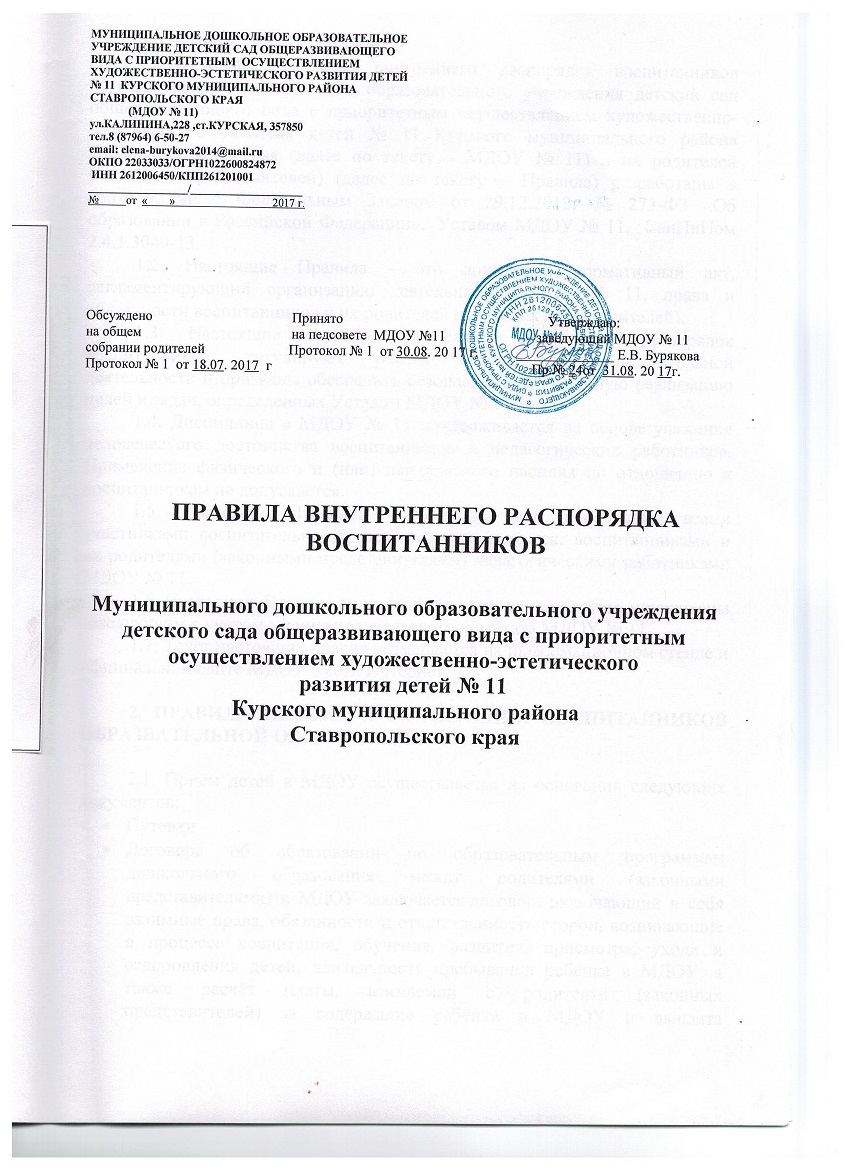 1. ОБЩИЕ ПОЛОЖЕНИЯ1.1.Настоящие Правила внутреннего распорядка воспитанников Муниципального дошкольного образовательного учреждения детский сад общеразвивающего вида с приоритетным осуществлением художественно-эстетического развития детей № 11 Курского муниципального района Ставропольского края (далее по тексту – МДОУ № 11) и их родителей (законных представителей) (далее по тексту – Правила) разработаны в соответствии с Федеральным Законом от 29.12.2012г № 273-ФЗ «Об образовании в Российской Федерации»,  Уставом МДОУ № 11,  СанПиНом 2.4.1.3049-13.1.2. Настоящие Правила – это локальный нормативный акт, регламентирующий организацию деятельности МДОУ № 11, права и обязанности воспитанников и их родителей (законных представителей).1.3. Настоящие правила определяют внутренний распорядок воспитанников; регулируют режим организации образовательной деятельности и призваны обеспечить безопасность и успешную реализацию целей и задач, определенных Уставом МДОУ № 11.1.4. Дисциплина в МДОУ № 11 поддерживается на основе уважения человеческого достоинства воспитанников и педагогических работников. Применение физического и (или) психического насилия по отношению к воспитанникам не допускается.1.5. Настоящие Правила обязательны для исполнения всеми участниками воспитательно-образовательного процесса: воспитанниками и их родителями (законными представителями) педагогическими работниками МДОУ № 11.1.6. Настоящие Правила приняты педагогическим советом, утверждены заведующим с учетом мнения родительского комитата МДОУ № 11.1.7. Текст настоящих правил размещается на информационном стенде и официальном сайте МДОУ в сети Интернет.2. ПРАВИЛА ПРИЁМА И ОТЧИСЛЕНИЯ ВОСПИТАННИКОВ ОБРАЗВАТЕЛЬНОЙ ОРГАНИЗАЦИИ2.1 Правила приема воспитанников  в МДОУ № 11 регламентируются Постановлением Главы Курского муниципального района Ставропольского края от 14 июля 2016 года № 426 «Об утверждении Порядка учета детей, подлежащих обучению по образовательным программам дошкольного образования в муниципальных дошкольных образовательных учреждениях Курского муниципального района Ставропольского края» . Приём детей в МДОУ осуществляется на основании следующих документов:ПутевкиДоговора об образовании по образовательным программам дошкольного образования между родителями (законными представителями) и МДОУ заключается договор, включающий в себя взаимные права, обязанности и ответственность сторон, возникающие в процессе воспитания, обучения, развития, присмотра, ухода и оздоровления детей, длительность пребывания ребёнка в МДОУ, а также расчёт платы, взимаемой с родителей (законных представителей) за содержание ребёнка в МДОУ и выплата компенсаций. Настоящими Правилами внутреннего распорядка данные вопросы не регламентируютсяприказа заведующего МДОУ  Медицинского заключения (медицинская карта);Документов, удостоверяющих личность из родителей (законных представителей) ребёнка (паспорт, свидетельства о рождении ребенка).2.2. Отчисление воспитанника из МДОУ может производиться в следующих случаях:по медицинским показаниям (выписка от врача);на основании приказа заведующего МДОУ  по заявлению родителей (законных представителей).3. РЕЖИМ РАБОТЫ МДОУ № 113.1. МДОУ № 11 работает 5 дней в неделю с 07.30 до 18.00 часов кроме выходных и нерабочих праздничных дней.  В  дошкольном образовательном учреждении функционирует 7 групп; организовано 10,5  часовое пребывание детей в возрасте от 1года 6 месяцев до окончания образовательных отношений. 3.2 МДОУ № 11 имеет право объединять группы в случае необходимости в летний период (в связи с низкой наполняемостью групп, отпуском родителей).3.3. МДОУ№ 11 организует гибкий режим для воспитанников в адаптационный период.3.4. Посещение воспитанниками МДОУ № 11 может быть приостановлено в следующих случаях:текущего ремонта по предписанию государственных надзорных органов, в том числе органов Роспотребнадзора, Госпожнадзора;капитального ремонта по распоряжению Учредителя;в случае наложения карантина на группу, приём воспитанников после домашнего режима или больничного, приостанавливается.4. РЕЖИМ ВОСПИТАТЕЛЬНО-ОБРАЗОВАТЕЛЬНОГО ПРОЦЕССА4.1. Основу режима составляет установленный распорядок сна и бодрствования, приемов пищи, гигиенических и оздоровительных процедур, непрерывной образовательной деятельности, прогулок и самостоятельной деятельности воспитанников.4.1. Режим скорректирован с учетом работы МДОУ № 11, контингента воспитанников и их индивидуальных особенностей, климата и времени года в соответствии с СанПиН 2.4.1.3049-13. Режим обязателен для соблюдения всеми участниками образовательного процесса.Образовательный процесс в МДОУ№ 11 осуществляется в соответствии с СанПиН 2.4.1.3049-13. «Санитарно - эпидемиологические требования к устройству, содержанию и организации режима работы дошкольных образовательных организаций»:продолжительность учебного года – с 1 сентября по 31 мая;каникулярный период – 2 недели в середине года (январь);летний оздоровительный период – с 1 июня по 31 августа.4.2. Годовой календарный график на каждый учебный год утверждается приказом заведующего МДОУ № 11.4.3. Непрерывная образовательная деятельность начинается с 9 часов 00 минут.4.5. Расписание непрерывной образовательной деятельности (НОД) составляется в строгом соответствии с СанПиН 2.4.1.3049-13. «Санитарно - эпидемиологические требования к устройству, содержанию и организации режима работы дошкольных образовательных организаций», утвержденных Постановлением главного государственного санитарного врача РФ от 15.05.2013 года № 26.4.6. Продолжительность НОД составляет:во 2  группе раннего возраста – 10 минут;в младшей группе – 15 минут;в средней группе – 20 минут;в старшей группе – 25 минут;в подготовительной к школе группе – 30 минут.В середине времени, отведенного на непрерывную образовательную деятельность, проводится физкультминутка. Перерыв между периодами НОД составляет 10 минут (п.11.12 СанПиН 2.4.1.3049-13).4.7. Занятия по физическому воспитанию проводится 3 раза в неделю для детей в возрасте от 3 – 7 лет. 1 раз в неделю на открытом воздухе для детей 5-7 лет. Для детей 2-го и 3-го года жизни 2-3 раза в неделю по подгруппам (п.12.4; 12.5 СанПиН 2.4.1.3049-13).5. ОХРАНА ЗДОРОВЬЯ ДЕТЕЙ5.1. Прием детей в МДОУ № 11 осуществляется с 7.30 часов до 8.30 часов.5.2.Родители (законные представители) обязаны приводить ребенка в МДОУ№ 11 здоровым и информировать воспитателей о каких-либо изменениях, произошедших в состоянии здоровья ребенка дома.5.3. Во время утреннего приема не принимаются дети с явными признаками заболевания: сыпь, сильный кашель, насморк, температура.5.4. Если в течение дня у ребенка появляются первые признаки заболевания (повышение температуры, сыпь, рвота, диарея), родители (законные представители) будут об этом извещены и должны как можно быстрее забрать ребенка из медицинского изолятора МДОУ № 11.5.5.О невозможности прихода ребенка по болезни или другой уважительной причине необходимо обязательно сообщить в МДОУ № 11. Ребенок, не посещающий детский сад более пяти дней (без учета выходных и праздничных дней), должен иметь справку от врача с данными о состоянии здоровья ребенка с указанием диагноза, длительности заболевания, сведений об отсутствии контакта с инфекционными больными.5.6. Если у ребенка есть аллергия или другие особенности здоровья и развития, то родитель (законный представитель) должен поставить в известность воспитателя, предъявить в данном случае справку или иное медицинское заключение.5.7. Приём лекарств в учреждении запрещён. В случае необходимости лечения или долечивания ребёнка, все процедуры проводятся в домашних условиях. Приносить лекарственные препараты в Учреждение также запрещено.5.8. МДОУ № 11 обеспечивает гарантированное сбалансированное питание детей в соответствии с их возрастом и временем пребывания в МДОУ№ 11 по нормам, утвержденным СанПиН.5.9. Категорически запрещено приносить в МДОУ№ 11 продукты питания, для угощения воспитанников.5.10. Строго соблюдать требования к одежде и обуви детей в МДОУ № 11:одежда воспитанников должна быть максимально удобной, изготовленной из натуральных материалов, чистой, легкой, красивой, яркой, вызывать у ребенка радость и соответствовать СанПиН 2.4.1.3049-13. Не иметь посторонних запахов (духи, табак);одежда воспитанников подбирается ежедневно в зависимости от погодных условий, температуры воздуха и с учетом двигательной активности;одежда должна соответствовать возрасту, полу ребенка, его особенностям роста, развития и функциональным возможностям. Не стеснять движений, мешать свободному дыханию, кровообращению, пищеварению, раздражать и травмировать кожные покровы. Недопустимы толстые рубцы, тугие пояса, высокие тесные воротники;воспитанникам запрещается ношение одежды, обуви, и аксессуаров с травмирующей фурнитурой;воспитанники должны иметь следующие виды одежды: повседневную, парадную, спортивную. Парадная одежда используется воспитанниками в дни проведения праздников. Спортивная одежда для НОД по физическому воспитанию для помещения и улицы;воспитанники должны иметь комплекты сухой одежды для смены, личную расческу, гигиенические салфетки (носовой платок). Все вещи должны быть промаркированы;обувь воспитанников должна подходить по размеру, обязательно наличие супинатора, стопа плотно зафиксирована ремешками. Воспитанники должны иметь следующие виды обуви: сменную, спортивную обувь и чешки;головные уборы является одним из обязательных элементов одежды. Они должны быть легкими, не нарушающими кровообращение. В летний период на прогулке необходима легкая шапочка или панама, которая будет защищать ребенка от солнца.6. ОБЕСПЕЧЕНИЕ БЕЗОПАСНОСТИ6.1. Родители (законные представитель) должны своевременно сообщать об изменении номера телефона, места жительства и места работы.6.2. Для обеспечения безопасности своего ребенка родитель (законный представитель) передает ребенка только лично воспитателю.6.3. Воспитателям категорически запрещается отдавать детей лицам в нетрезвом состоянии, несовершеннолетним братьям и сёстрам, отпускать детей одних по просьбе родителей, отдавать детей незнакомым лицам без доверенности от родителей.6.4. Посторонним лицам запрещено находиться в помещениях и на территории МДОУ без разрешения администрации.6.5. Запрещается оставлять коляски, велосипеды и санки в помещении МДОУ№ 11.6.6. При парковке своего автомобиля, необходимо оставлять свободным подъезд к воротам для въезда и выезда служебного транспорта на территорию детского сада. Запрещается въезд на личном автомобиле или такси на территорию детского сада.6.7. Запрещено давать ребёнку в учреждение жевательную резинку, конфеты, чипсы, сухарики.6.8. Родителям необходимо проследить, чтобы в карманах ребенка не было острых, режущих и колющих предметов.6.9. В детский сад не рекомендуется надевать золотые украшения (цепочки, серьгии пр.) во избежание травмирования и потери.6.10. В помещении и на территории МДОУ№ 11 строго запрещается курение.6.11. В случае если Родитель (законный представитель) не забрал ребенка и найти Родителя по средствам связи не предоставляется возможным, Учреждение оставляет за собой право сообщить об этом в дежурную часть Отдела МВД России по Курскому району Ставропольского края.7. ПРАВА И ОБЯЗАННОСТИ ВОСПИТАННИКОВ И ИХ РОДИТЕЛЕЙ (ЗАКОННЫХ ПРЕДСТАВИТЕЛЕЙ)7.1. Воспитанники имеют право на:предоставление условий для разностороннего развития с учетом возрастных и индивидуальных особенностей, в том числе получение социально-педагогической и психологической помощи, бесплатной психолого-медико-педагогической коррекции;обучение по индивидуальному учебному плану в пределах осваиваемой основной общеобразовательной программы МДОУ № 11;посещение кружковых занятий, организованных в рамках реализации приоритетных направлений деятельности МДОУ№ 11;уважение человеческого достоинства, защиту от всех форм физического и психического насилия, оскорбления личности, охрану жизни и здоровья;свободное выражение собственных взглядов и убеждений;каникулы в соответствии с календарным графиком (п.2.1-2.2 настоящих Правил);перевод для получения дошкольного образования в форме семейного образования;бесплатное пользование учебными пособиями, средствами обучения и воспитания;пользование в установленном порядке лечебно – оздоровительной инфраструктурой, объектами культуры и объектами спорта МДОУ № 11;развитие своих творческих способностей и интересов, включая участие в конкурсах, олимпиадах, выставках, смотрах, физкультурных и спортивных мероприятиях;поощрение за успехи в учебной, спортивной, творческой деятельности;благоприятную среду жизнедеятельности.7.2. Воспитанники обязаны:добросовестно выполнять задания, данные педагогическими работниками в рамках реализуемой основной общеобразовательной программы МДОУ № 11;уважать честь и достоинство других воспитанников и работников МДОУ № 11;бережно относиться к имуществу МДОУ №11.7.3.Воспитанникам запрещается:приносить, передавать, использовать острые, режущие, стеклянные предметы, а также мелкие предметы (бусинки, пуговицы и т.п.), таблетки и другие лекарственные средства, жевательную резинку и другие продукты питания (конфеты, печенья, напитки и т.д.);приносить, передавать, использовать любые предметы и вещества, могущие привести к взрывам, возгораниям и отравлению;применять физическую силу в отношении других воспитанников.8. ПООЩРЕНИЯ ВОСПИТАННИКОВ8.1.За успехи в учебной, спортивной, творческой деятельности к воспитанникам могут быть применены следующие виды поощрений:объявление благодарности воспитаннику;направление благодарственного письма родителям (законным представителям) воспитанника;награждение почетной грамотой и (или) дипломом;награждение ценным подарком.9. ЗАЩИТА ПРАВ ВОСПИТАННИКОВ9.1. Спорные и конфликтные ситуации нужно разрешать только в отсутствии детей.9.2.В целях защиты прав воспитанников их родители (законные представители) самостоятельно или через своих представителей вправе:направить в органы управления МДОУ № 11 обращение о нарушении и (или) ущемлении ее работниками прав, свобод и социальных гарантий воспитанников;использовать не запрещенные законодательством РФ иные способы защиты своих прав и законных интересов.